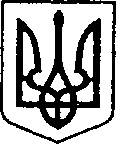 УКРАЇНАЧЕРНІГІВСЬКА ОБЛАСТЬН І Ж И Н С Ь К А    М І С Ь К А    Р А Д АВ И К О Н А В Ч И Й    К О М І Т Е ТР І Ш Е Н Н Я від 14 червня 2018 р.                   м. Ніжин                                           № 185Про надання інших освітніх послуг	Відповідно до статей 40, 42, 53, 59  Закону України "Про місцеве  самоврядування в  Україні», Регламенту виконавчого комітету Ніжинської міської ради Чернігівської області VІІ скликання, затвердженого рішенням виконавчого комітету  Ніжинської міської ради Чернігівської області VІІ скликання  від 11.08.2016р. №220 та з метою розробки Стратегії розвитку м. Ніжина, виконавчий  комітет Ніжинської міської ради вирішив :1.Фінансовому управлінню Ніжинської міської ради (Писаренко Л.В.) перерахувати виконавчому комітету Ніжинської  міської ради кошти у сумі 30000,00 грн. на надання інших освітніх послуг (складання аналітичної довідки згідно даних опитування по темі «Ціннісні орієнтації мешканців міста Ніжина») за рахунок коштів Програми розвитку  інвестиційної діяльності в місті Ніжині на 2017-2019 роки КП КВК 0210180 (КЕКВ 2240), згідно кошторису (додаток 1).		    2.Відділу  інвестиційної  діяльності  та  розвитку інфраструктури (Вороні Д.П.) забезпечити оприлюднення даного рішення на сайті міської ради.		    3.Контроль за  виконанням даного  рішення покласти на першого заступника міського голови з питань діяльності виконавчих органів ради Олійника Г.М.Міський голова                                                                          А.В. ЛінникВізують:Перший заступник міського голови з питань діяльності виконавчих органів ради                             Г.М. ОлійникНачальник відділу інвестиційної діяльності та розвитку інфраструктури                                                            Д.П. ВоронаЗаступник міського голови з питань діяльності виконавчих органів ради                             С.П. ДзюбаКеруючий справами виконавчого комітетуНіжинської міської ради                                                         С. О. КолесникНачальник фінансового управління                                         Л.В. ПисаренкоНачальник відділу юридично-кадрового забезпечення                 В.О. ЛегаНачальник відділу бухгалтерського обліку - головний бухгалтер                                                    Н.Є. Єфіменко                Додаток 1                                                       до рішення виконавчого комітету                                                від 14 червня 2018р.   № 185КОШТОРИС ВИТРАТна надання інших освітніх послуг (складання аналітичної довідки згідно даних опитування по темі «Ціннісні орієнтації мешканців міста Ніжина»)(КП КВК 0210180 )І. КЕКВ 2240Надання інших освітніх послуг (складання аналітичної довідки згідно даних опитування по темі «Ціннісні орієнтації мешканців міста Ніжина»)                                                                      30000,00 грн.                                                                                     Всього: 30000,00 грн.Перший заступник міського голови з питань діяльності виконавчих органів ради                             Г.М. ОлійникПояснювальна запискадо проекту рішення виконавчого комітету «Про надання інших освітніх послуг»Відповідно до ст. 40 Закону України «Про місцеве самоврядування в Україні» та з метою розробки Стратегії розвитку м. Ніжина, необхідно сплатити 30000,00 грн. для надання інших освітніх послуг (складання аналітичної довідки згідно даних опитування по темі «Ціннісні орієнтації мешканців міста Ніжина»).Відділ з питань організації діяльності міської ради та її виконавчого комітету, відповідно до Закону України «Про доступ до публічної інформації», забезпечує опублікування цього рішення шляхом оприлюднення на офіційному сайті Ніжинської міської ради.Інформує про проект рішення на засіданні виконавчого комітету Ніжинської міської ради начальник відділу інвестиційної діяльності та розвитку інфраструктури виконавчого комітету Ніжинської міської ради.Начальник відділу інвестиційної діяльності та розвитку інфраструктури                                                            Д.П. ВоронаТопіха В.В.7-14-85